4.3 Результаты участия обучающихся в очных предметных олимпиадах, официальных конкурсах и соревнованиях по профилю профессиональной деятельности педагога (включаются результаты мероприятий проводимых в соответствии с приказами Минобрнауки РФ, Департамента). Количество учащихся принявших участие в мероприятиях 53 человека, из них 36 победителей, что составляет – 68 %.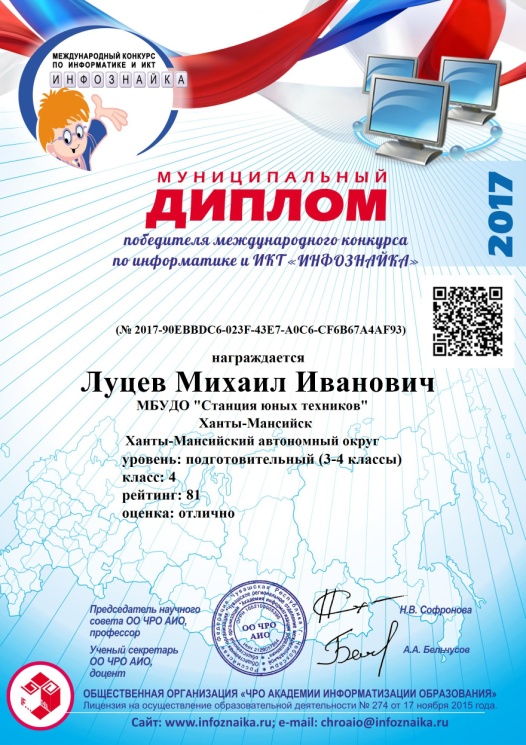 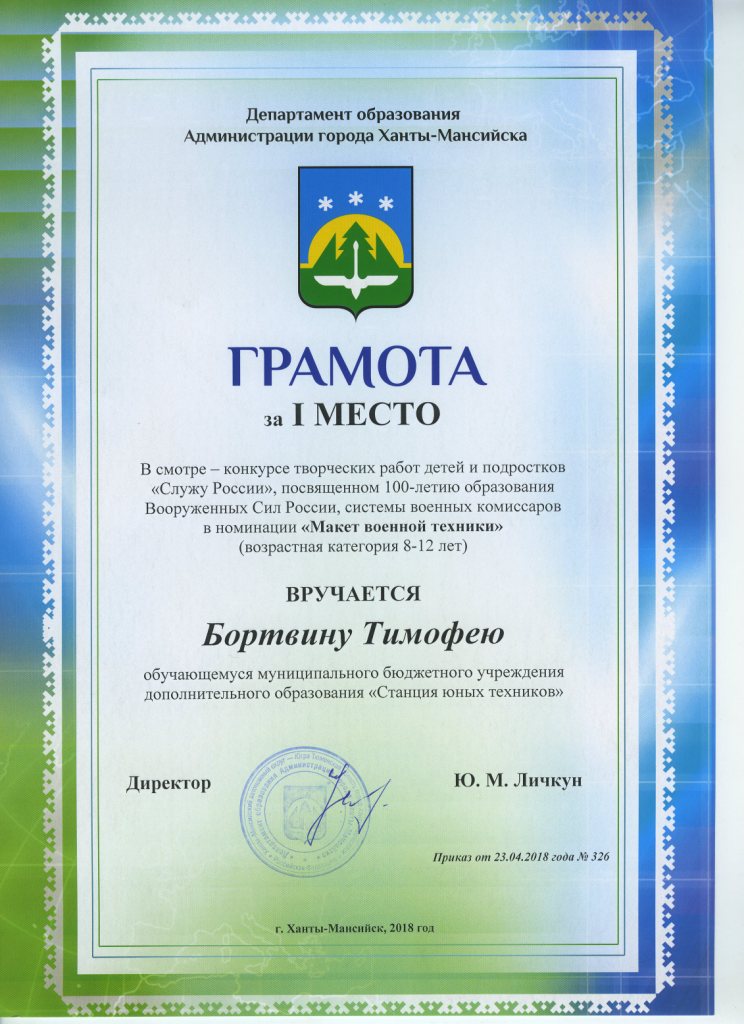 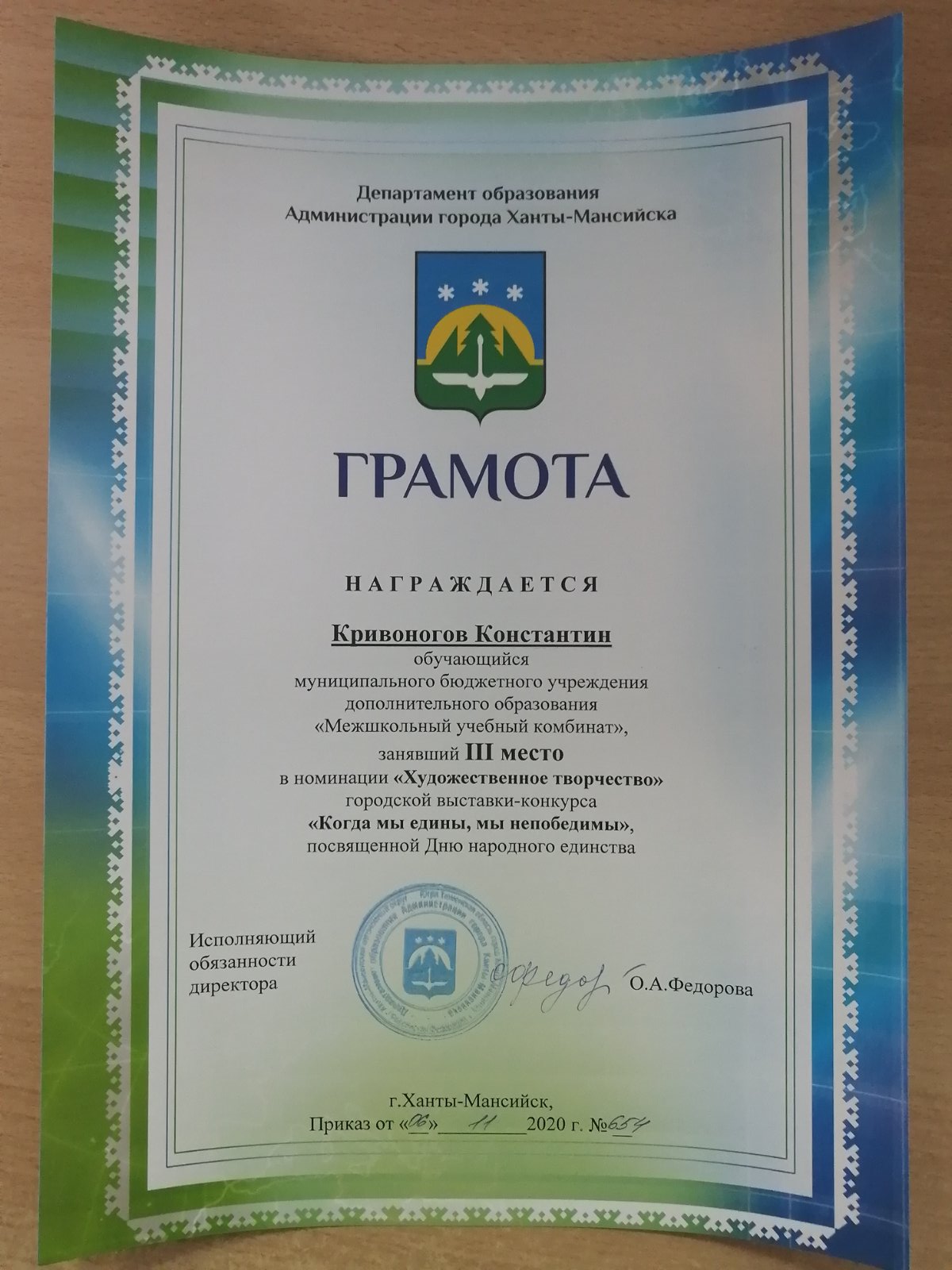 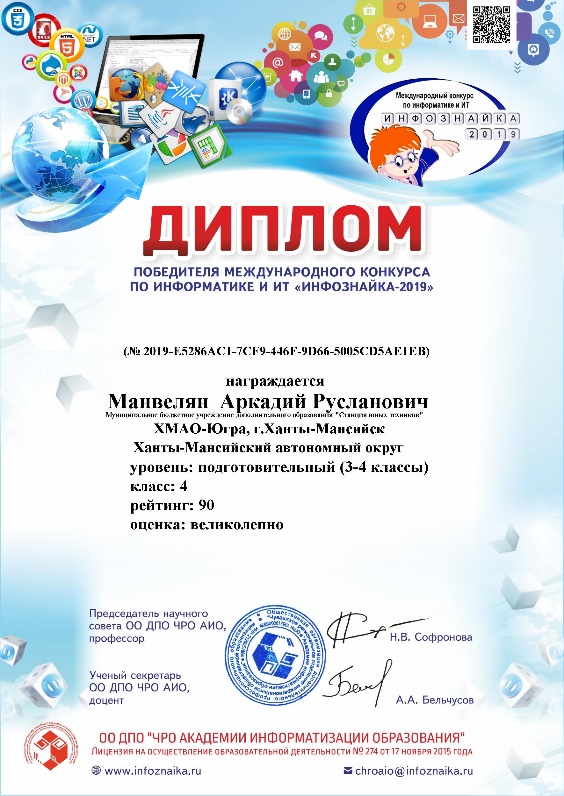 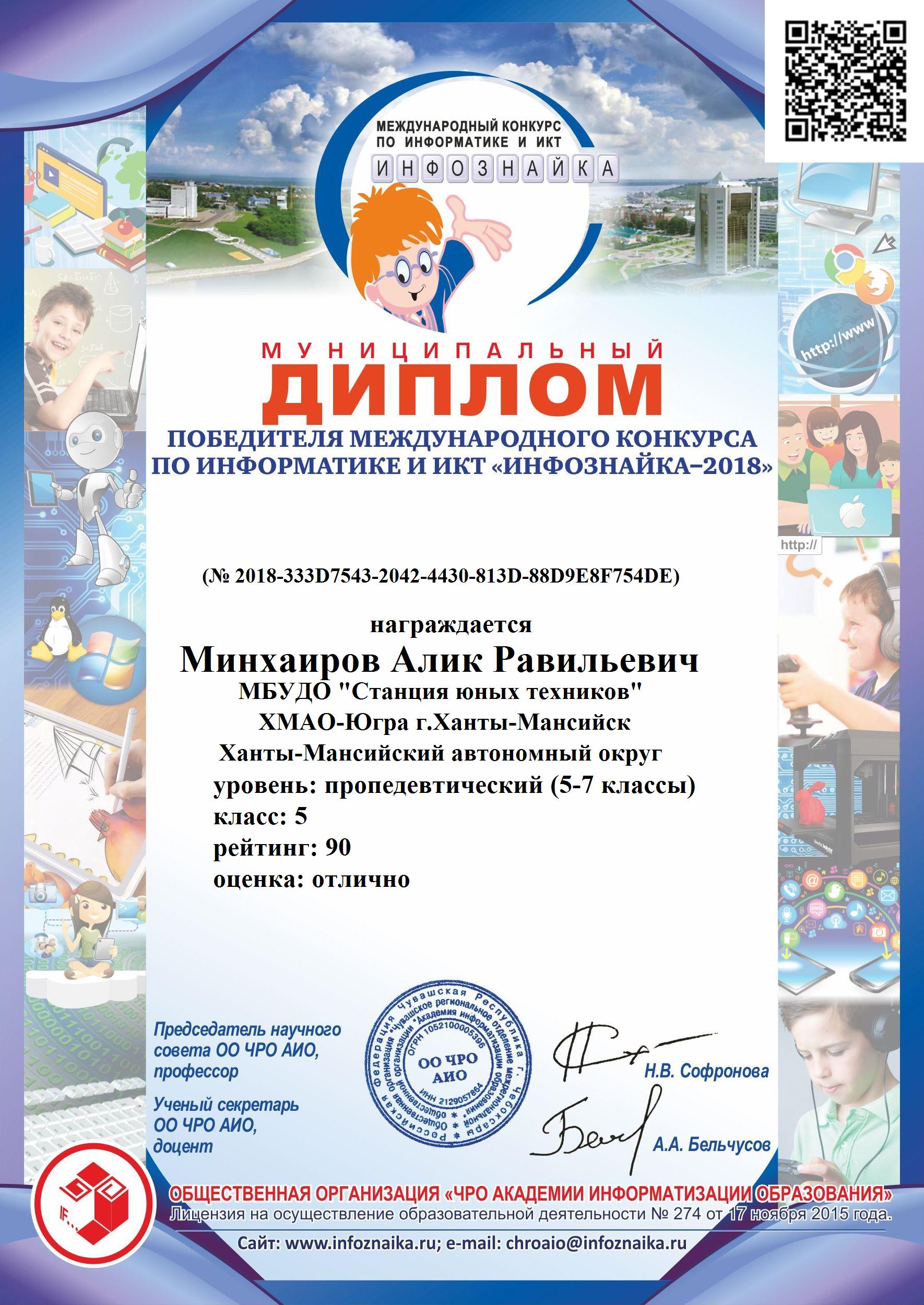 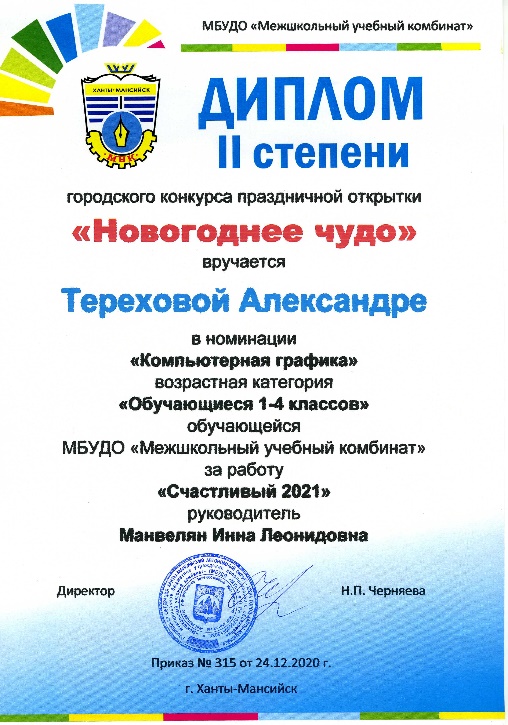 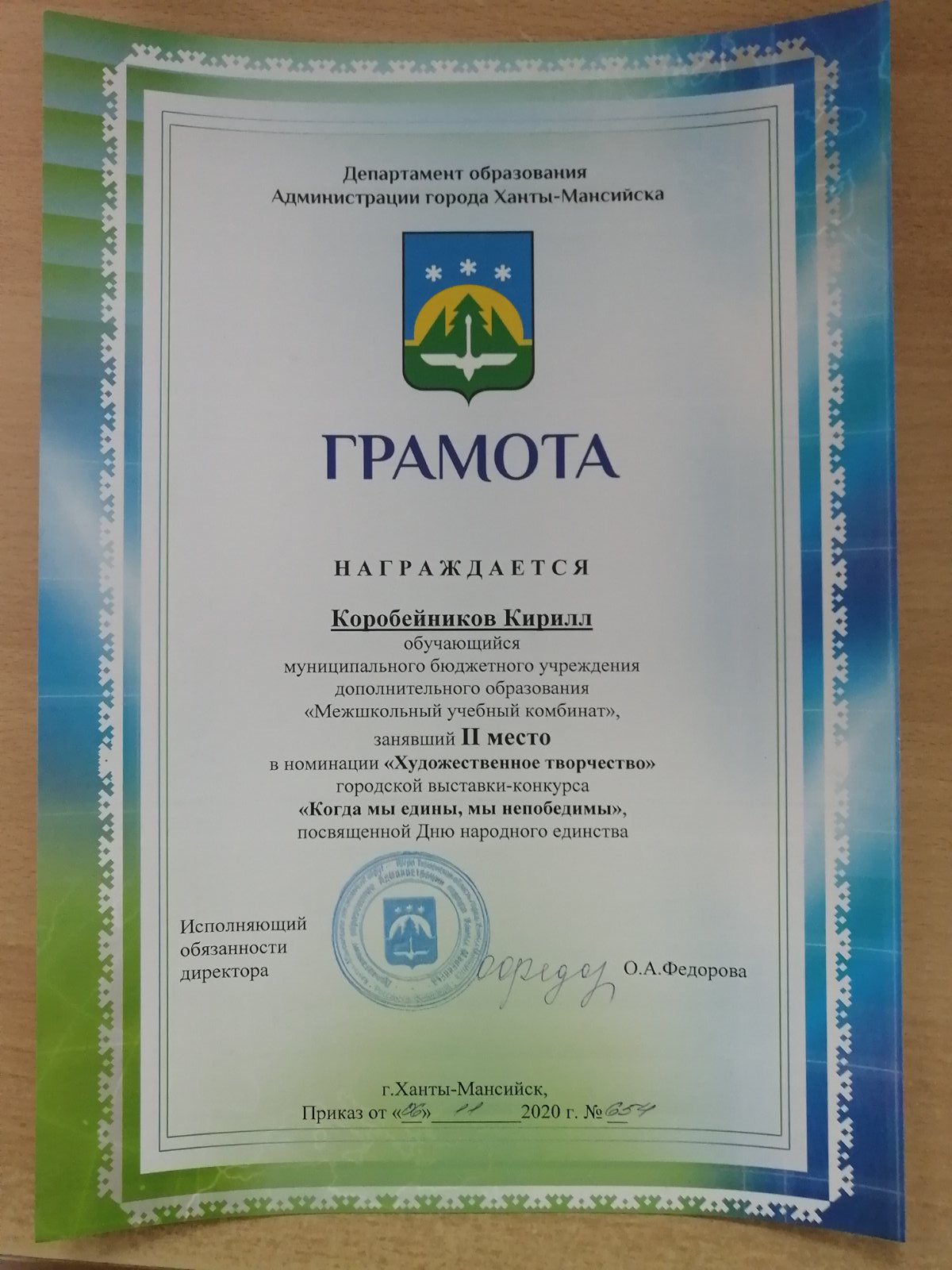 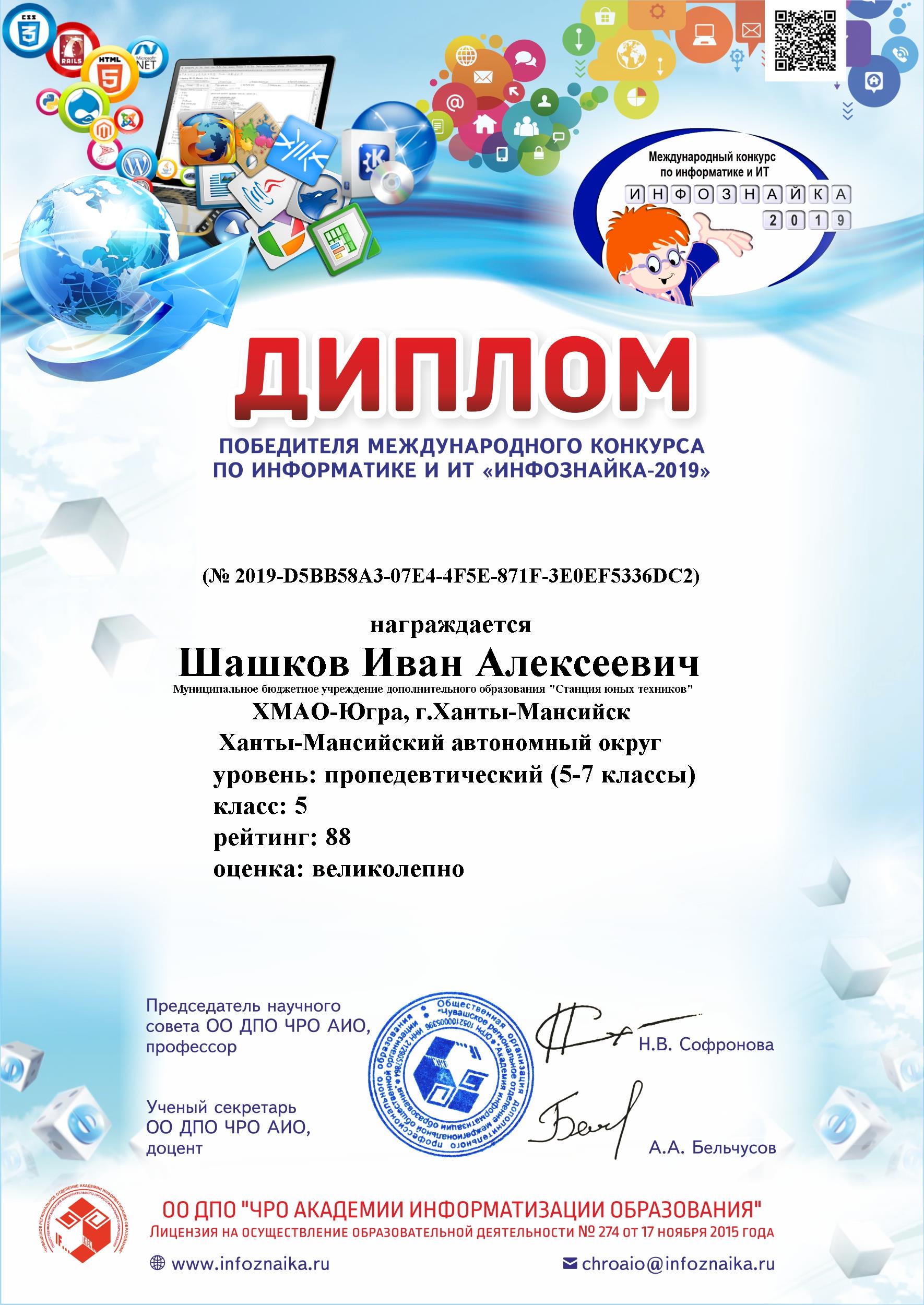 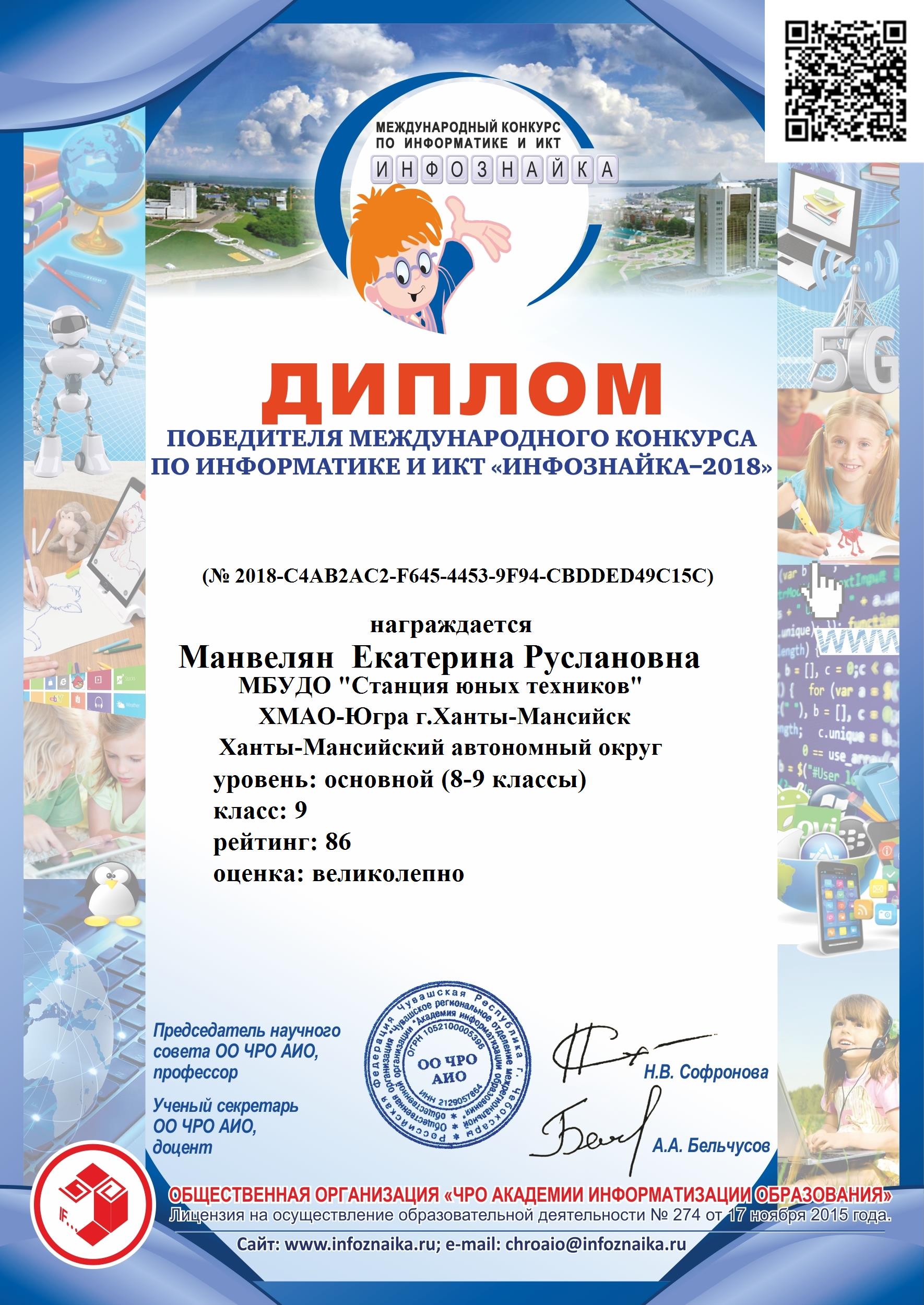 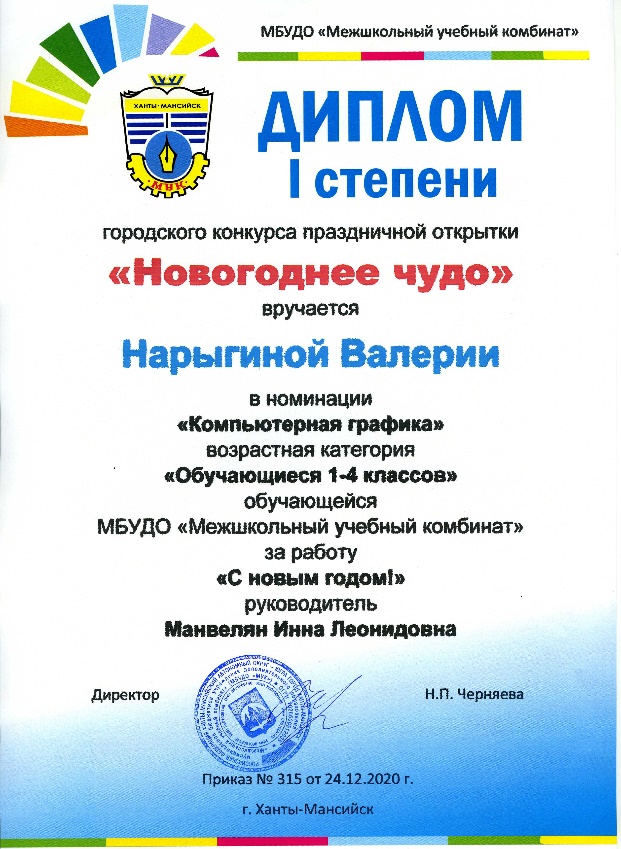 Учебный годКоличество учащихся в объединенияхКоличество участниковКоличество победителей% победителей2016-2017208562 %2017-2018249766 %2018-20192110770 %2019-20202211872 %2020-20212515960 %Всего:115533668 %